СОКРОВИЩА ПЕРНАТОГО ЗМЕЯ  16 дней / 15 ночей"Сокровища Пернатого Змея" – это гарантированный групповой тур с русскоговорящим гидом, самое продолжительное и увлекательное путешествие! Откройте для себя Кетцалькоатля или Кукулькана, порождающего его веру, самые важные Империи Америки - Ацтеков и Майя. Вас ждут тольтекский город Тула, Керетаро, Атотонилько, Гуанахуато, Гвадалахара, Морелия, неунывающий Акапулько и многое другое!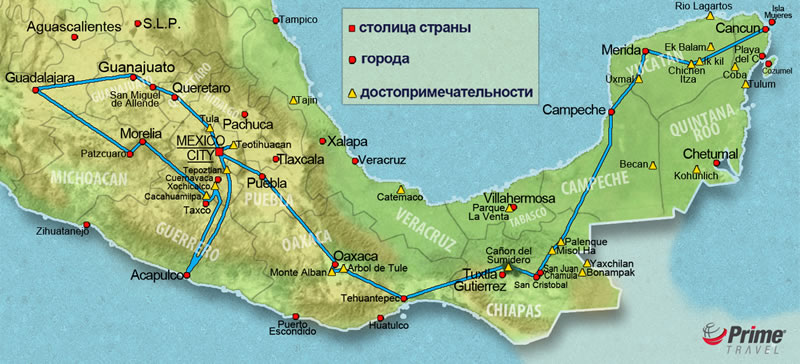 День 1. Мехико Прибытие в г. Мехико. Встреча в аэропорту с русскоговорящим гидом и трансфер в отель 4****. День 2. Сокало – Национальный Антропологический Музей – Теотиуакан Завтрак. Обзорная экскурсия по Мехико с посещением исторического центра города (в списке ЮНЕСКО) – площади Сокало, вблизи которой расположены руины древнего ритуального центра ацтеков. Ранее здесь находилась пирамида Темпло Майор, а в настоящее время – музей и место археологических раскопок. Осмотр главного католического Кафедрального собора Мексики. Посещение Президентского Дворца, где находятся фрески знаменитого мексиканского художника Диего Ривьеры.* Затем мы посетим Национальный Антропологический Музей, считающийся одним из лучших музеев не только в Латинской Америке, но и в мире. Его коллекция состоит из многочисленных археологических и этнографических экспонатов, собранных со всей Мексики. В музее представлена каждая из культур: гигантские головы ольмеков, сокровища гробницы великого правителя Баакульского царства майя Пакаля, внушительные статуи Атлантов из Тулы (достояние культуры тольтеков), Теотиуаканские монументальные скульптуры, посвященные богам воды, знаменитый Камень Солнца и многое другое. Экскурсия в археологический комплекс Теотиуакан (в списке ЮНЕСКО). Главные достопримечательности – Пирамида Солнца, Пирамида Луны, Улица Смерти, Храм Пернатого Змея с орнаментом в виде огромных змеиных голов. Возвращение в отель Мехико Сити. *Национальный Дворец не всегда открыт для посещения, Prime Travel оставляет за собой право отменить экскурсию во Дворец в случае проведения различных мероприятий на центральной площади Сокало, визитов официальных лиц или других обстоятельств, которые могут повлиять на закрытие Дворца. День 3. Мехико – Тула – Керетаро – Сан Мигель де Альенде После завтрака мы начнем наше путешествие с великого города Тула, построенного представителями еще одной исчезнувшей цивилизации Мексики – тольтеками. Город известен своими Атлантами – огромными скульптурами, каждая из которых весит 8 тонн. Культура тольтеков оказала огромное влияние на культуру ацтеков, майя и др. Затем нас ждет посещение города Керетаро, известного своими величественными постройками: приходами, церквями и монастырями, а также знаменитым акведуком. Вечером мы отправимся в один из самых красивых городов Мексики – Сан-Мигель-де-Альенде, занесенный в список «Волшебных городов Мексики» и признанный Национальным Памятником. Его каменные улочки, прекрасные фасады домов, несравненный приход Сан Мигеля, выполненный в псевдоготическом стиле, церкви, музеи и великолепные особняки с роскошными фасадами прошлых веков производят на туристов неизгладимое впечатление. Размещение в отеле 4**** в Сан Мигель де Альенде. День 4. Сан Мигель де Альенде – Атотонилько – Гуанахуато Завтрак. Сегодня мы посетим Атотонилько. Именно здесь находится церковь Иисуса из Назарета, откуда Мигель Идальго взял икону Пресвятой Девы Гваделупской, чтобы провозгласить эту святую символом Войны за независимость. В приходе можно также увидеть изображения дьявола в различных религиозных сценах и иллюстрации к библейским мотивам, выполненные индейцами в прошлые века. Далее вам предоставится возможность искупаться в термальной воде в гротах, находящихся вблизи поселка Атотонилько. Прибытие в колониальный город Гуанахуато, объявленный ЮНЕСКО Достоянием человечества и славящийся известными во всем мире шахтами, в которых добывают серебро, живописными улицами и переулками (знаменитый «переулок поцелуев»). Размещение в отеле 4**** в Гуанахуато. День 5. Гуанахуато – Усадьба – Гвадалахара После завтрака выезжаем в штат Халиско, чтобы посетить усадьбу, где изготовляют текилу. Здесь в течение нескольких веков производят символ Мексики, напиток, ставший ее национальной гордостью. Мы узнаем секреты приготовления разных сортов этого всемирно известного напитка. Дегустация является обязательной частью программы! Вечером прибываем во второй по величине город Мексики, столицу штата Халиско - Гвадалахару. Размещение  в отеле 4****. День 6. Гвадалахара – Пацкуаро – Морелия После завтрака отправимся на непродолжительную обзорную экскурсию по городу Гвадалахара, а затем поедем в Морелию через прекрасный штат Мичоакан. Посещение города Патцкуаро, расположенного на берегу одноименного озера и считающегося одним из самых красивых колониальных городов Мексики. Помимо прекрасного климата, он известен своей древней историей и памятниками культуры. Прибываем в Морелию, город, который славится своей архитектурой, где мы и остановимся на ночь в отеле 4****. Морелию называют «розовым городом», а ее исторический центр является Достоянием человечества. День 7. Морелия – Гроты Какауамильпа – Таско Завтрак. По пути в Таско мы посетим самые впечатляющие гроты Мексики – Какауамильпа до 2 км глубиной и до 80 метров высотой со скалистыми образованиями. Вечером – прибытие в прекрасный город Таско, всемирно известный своими изделиями из серебра и уникальной красотой архитектуры. Размещение в отеле 4**** в Таско. День 8. Таско – Шочикалько – Акапулько Завтрак. Утром мы посетим руины Шочикалько (Достояние человечества) – грандиозного ацтекского церемониального центра (который, по преданию был построен под влиянием культуры тольтеков. В нем воздавались почести «Пернатому змею» - Кетцалькоатлю). После небольшого путешествия (2.5 часа) мы окажемся в самом знаменитом месте для отдыха в Мексике – в г. Акапулько. Короткая экскурсия по городу закончится в Ла-Кебрада, где вашему вниманию будет представлено всемирно известное «Шоу ныряльщиков». Размещение в отеле в красивейшей бухте Акапулько, чтобы отдохнуть и набраться сил для продолжения путешествия на Юго-Восток Мексики. День 9. Акапулько – Тепостлан – Мехико После завтрака мы отправимся в живописный городок в штате Морелос – Тепоcтлан, занесeнный в список «Волшебных городов Мексики», известный как Тепостеко (Тepozteco). Город с каменными улочками и зданиями колониальной эпохи сохранил уникальные и яркие черты традиционной Мексики. Возвращение в Мехико. Размещение в отеле 4**** в Мехико. День 10. Пуэбла - Оахака После завтрака выезжаем из столицы в Пуэблу. По дороге можно увидеть знаменитые вулканы Мексики: Попокатепетль (действующий вулкан), Истаксиуатль и Пик Орисабы. Посещение «города ангелов» – Пуэблы (в списке ЮНЕСКО), известного колониальным стилем минувших веков, своей кухней, керамикой «Талавера», кустарными промыслами, церквями и часовнями. Прибытие в Оахаку (в списке ЮНЕСКО). Ночная экскурсия по этому красивейшему городу, которым гордятся мексиканцы. Размещение в отеле 4****. День 11. Оахака – Монте-Альбан – Туле – Теуантепек Завтрак. Экскурсия по Монте Альбан (в списке ЮНЕСКО) – церемониальному центру древней цивилизации сапотеков, одной из самых впечатляющих археологических зон Мексики, расположенной на плоскогорье, откуда открывается панорамный вид на долину Оахаки. По пути в Теуантепек мы остановимся возле самого большого в диаметре дерева в мире – Туле. Вечером прибытие в Теуантепек. Размещение в отеле 4****. День 12. Теуантепек – Каньон Дель Сумидеро – Сан-Кристобаль-Де-Лас-Касас После завтрака проедем через горы Сьерра Мадре к Каньону Сумидеро и прокатимся на катерах. Порой по пути следования можно увидеть крокодилов и обезьян. Стены каньона достигают до 1000 метров в высоту. Далее следуем до Сьерра-Чиапанека. Прибытие в отель 4**** в Сан-Кристобаль-де-Лас-Касас. Этот колониальный городок, основанный католическими священниками, сохраняет очарование прошлых веков. Мы рекомендуем вам совершить прогулку по ночному городу – настоящей жемчужине архитектуры. День 13. Сан-Кристобаль – Мисоль Ха –Паленке После завтрака мы посетим индейскую деревню Сан-Хуан-Чамула, известную своей церковью, в которой совершаются местные обряды, посвященные католическим святым. В помещении, полном тайны, освященном тысячами свечей, произносятся молитвы на диалекте майя тсотсиль. Это действительно впечатляет! В этот день мы спустимся с холодных вершин Сьерры Лакандона, чтобы увидеть незабываемый водопад Misol Ha. Разрешается купаться. Прибытие в Паленке. Размещение в отеле 4****. День 14. Паленке – Кампече После завтрака экскурсия по одному из крупнейших церемониальных центров майя – Паленке. Далее мы посетим живописный и приветливый Кампече (в списке ЮНЕСКО). Рекомендуем вам совершить поездку на туристическом трамвайчике (за дополнительную плату). Размещение в отеле 4**** в Кампече. День 15. Кампече – Ушмаль – Мерида После завтрака мы отправимся в Ушмаль, один из красивейших городов майя, величественный пример архитектуры стиля Пуук, не утративший своё очарование и в наши дни (в списке ЮНЕСКО). Следующий пункт нашего путешествия – столица штата Юкатан – Меридa. Особый интерес для туристов представляют Площадь Независимости и Пасео дель Монтехо – большой проспект, где расположены роскошные резиденции в европейском стиле, построенные в конце XIX – начале XX веков. Затем состоится обзорная экскурсия по городу Мерида, известному колониальными соборами и дворцами. Размещение в отеле 4**** в Мериде. День 16. Мерида – Чичен-Ица – Ик Киль – Канкун После завтрака мы посетим археологическую зону Чичен-Ица, где находится одно из 7 чудес света – пирамида Кукулькана (в списке ЮНЕСКО) и сенот Ик-Киль (подземное озеро редкой природной красоты, сформировавшееся за счёт провала в карстовых пещерах). Разрешается купаться. Прибытие в Канкун или Ривьеру Майя вечером*. *Рекомендуем не планировать вылеты из Канкуна в день окончания тура, а остановиться в отеле как минимум на одну ночь. Имейте в виду, что регистрация в аэропорту начинается не позднее, чем за 2-3 часа до вылета. В стоимость тура СОКРОВИЩА ПЕРНАТОГО ЗМЕЯ Групповой Тур включено:Комфортабельные 4**** отелиПолноценные завтраки (шведский стол или американские) Переезды в автобусе первого класса с кондиционером и туалетом (если группа будет состоять из 15 или менее человек, то будет подан мини-ван с кондиционером) Русскоговорящий, компетентный, опытный гид на протяжении всего путешествия Входные билеты на все достопримечательности по программе Чаевые горничным, носильщикам и официантам (завтрак)Трансфер "аэропорт – отель" в Мехико Сити в день прилета Трансфер "отель – аэропорт" в Канкуне В стоимость тура не включено:Проживание в отеле после окончания тура Чаевые гиду и водителю Трансфер из отеля на Ривьере Майя в аэропорт